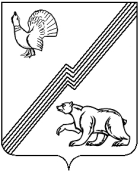 АДМИНИСТРАЦИЯ ГОРОДА ЮГОРСКАХанты-Мансийского автономного округа – ЮгрыПОСТАНОВЛЕНИЕот       31.01.2018                                                                                                               №  278О выделении специальных местдля размещения предвыборныхпечатных агитационных материалов В соответствии со статьей 54 Федерального закона от 12.06.2002 № 67-ФЗ «Об основных гарантиях избирательных прав и права на участие в референдуме граждан Российской Федерации» выделить специальные места для размещения печатных агитационных материалов на территории избирательных участков города Югорска на специально оборудованных стендах:-	на территории избирательного участка № 156 – в районе дома №72 по улице Садовая;-	на территории избирательного участка № 157 -  в районе здания № 42 по улице Садовая;-	на территории избирательного участка № 158 - на автобусных остановках 5 мкр-Декабристов;-	на территории избирательного участка № 159 - в районе здания Управления социальной защиты населения, по ул. Толстого, дома №8;-	на территории избирательного участка № 160 - в районе автобусной остановки «МФЦ» и в районе перекрестка улиц Октябрьская-Калинина;-	на территории избирательного участка № 161-  в районе здания почты по улице Ленина, 29;-	на территории избирательного участка № 162 - в районе дома № 27 по улице Железнодорожная (район Железнодорожного вокзала);-	на территории избирательного участка № 163 - на ограждении спортивной площадки по улице Никольская в районе домов 9 и 11;-	на территории избирательного участка № 164 - в районе перекрестка улиц Мира-Таежная;-	на территории избирательного участка № 165 - в районе дома № 63 по улице Мира;-	на территории избирательного участка № 166 - в районе МАУ «Центр культуры «Югра-презент» в Югорске-2.Глава города Югорска								            Р.З. Салахов